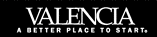 Valencia College							Summer A 2019SyllabusINR 2002 (Prefix) 32358 (CRN): International PoliticsH1 OnlineInstructor: Dr. Scott CreamerOffice: Osceola campus 1-141DOffice Hours: Monday-Wednesday, 7-9 a.m. and by appointmentOnline Hours: Friday 8am-12pmEmail: SCreamer@valenciacollege.eduCatalog Description: This course will primarily involve analysis of world politics, focusing on the role of nation-states and international organizations and on selected foreign policy issues. It is a Gordon Rule course which requires a significant amount of student writing.  Minimum grade of C required if INR 2002 is used to satisfy Gordon Rule and general education requirements.Course FrameworkThis is an introductory survey course in international relations designed to help the student relate, organize, and analyze in a meaningful way the welter of political events that occur on the international level.  The general orientation of the course is theoretical.  That is, we are interested in discovering patterns in the behavior of states as they interact with each other, and we try to understand the various factors that might explain this behavior.  Consequently, considerable attention will be given in class to demonstrating how theoretical analysis helps us to understand and explain current international developments.  Students should monitor closely important international political developments that occur during the semester with these considerations in mind.	We will touch on a range of questions: What are the causes of important international outcomes? What are the sources of power in the international arena? What role do states, international organizations, and transnational movements play in international politics? What trends are most interesting or important for understanding the present and predicting the future?	I will be posting lectures (PowerPoint presentations) and other material regularly on Canvas (online.valenciacollege.edu) in the “Lectures” and “Complementary Material” sections inside “Modules” (left side of the screen). Please read and listen to this material, along with doing your reading assignments, to prepare for exams, complete your Canvas assignments, and write your final paper.Text: 	Students have two options:Purchase textbook code at the Osceola campus bookstore. Please follow the link below (also see more instructions at the end of this syllabus) and then use your access code to gain access to the course materials. This contains the full content of the textbook (Roskin & Berry. IR: The New World of International Relations, 11th ed.), but if any student wants a physical copy for an additional fee, they will be given a prompt to have that delivered directly to their home with free shipping. Invitation link: https://console.pearson.com/enrollment/b7et5kAll material for reading assignments and text to complement the lectures will be provided in Canvas (online.valenciacollege.edu) by the instructor in the “Text” modules.Major Topics/ Concepts/ Skills/ IssuesThe social scientific study of international politicsInternational Actors: nation-states, intergovernmental organizations, non-governmental organizationsEvolution of the nation-stateAnarchyPolarityInternational normsComponents of PowerDomestic sources of foreign policyRole of the individual in foreign policy decision-makingInternational law and international organizationsInternational political economyEconomic interdependenceGlobal and regional economic integrationEconomic development and underdevelopmentDevelopment of critical thinking skills necessary to understanding international political concepts and issues.Acquisition of research skillsLearning Objectives: As a result of this experience, students will be able to:1. Develop a comprehension of some of the key historical events in the creation of the nation-state system.2. Gain an understanding of the causes of conflict and methods of conflict resolution.3. Develop an understanding of the different approaches to the study of the international political economy.4. Develop an understanding of the roles played by major international institutions within the international system.5. Comprehend the relevance of various approaches and theories in influencing the study of international relations and nation-states behavior.6. Demonstrate the ability to research and analyze issues regarding international politics utilizing a variety of sources.7. Demonstrate college-level writing.8. Utilize critical thinking and the scientific method when analyzing political, social, and economic issues.Competencies1. Value – Make reasoned judgments and responsible commitments2. Think – Think clearly, crucially, and creatively; analyze, synthesize, integrate, and evaluate.3. Communicate – Communicate with different audiences using varied means4. Act – Act purposefully, reflectively, and responsiblyCanvas Helphttp://blogs.valenciacollege.edu/canvas/home/canvas-support/ and 407-582-5600Course Policies and ProceduresStudent Conduct – Valencia College is dedicated not only to the advancement of knowledge and learning but is concerned with the development of responsible personal and social conduct.  By enrolling at Valencia College, a student assumes the responsibility for becoming familiar with and abiding by the general rules of conduct.  The primary responsibility for managing the classroom environment rests with the faculty.  Students who engage in any prohibited or unlawful acts that result in disruption of a class, even in online forums, may be directed by the faculty member to leave the class.   Violation of any classroom or Valencia’s rules may lead to disciplinary action up to and including expulsion from Valencia.   Disciplinary action could include being withdrawn from class, disciplinary warning, probation, suspension, expulsion, or other appropriate and authorized actions.  You will find the Student Code of Conduct in the current Valencia Student Handbook.Attendance – “The college believes that regular attendance and class participation are significant factors which promote success in college.  Students are expected to attend all classes in which they are enrolled (Policy 6Hx28:10-22).  Each instructor determines the specific attendance policy for his/her class, but attendance must be recorded for each student.” Students are encouraged to sign into class through Canvas regularly. Failing to do so may result in missing due dates for assignments and will definitely result in a low participation grade. I do NOT accept make-up exams or projects for missed due dates and times, unless under extenuating circumstances. You may be excused in exceptional circumstances, however, the student remains responsible for any work missed during an absence for any cause.   If absences jeopardize progress in the course, I may drop the student from the class as an "F" or "W" at my discretion.Withdrawal from Class and Non-Attendance/Non-Participation – The withdrawal deadline for the Summer H1 2019 term is Friday, June 7, 2019.  If you withdraw before or on this date, you will receive a “W.”  If you do not withdraw by this date, you are obligated to complete the course and you will be assigned the grade you earn.  Students are encouraged to drop the course during the “drop/refund” period (first week of classes) if they do not intend to stay in the course so that they may receive a refund.  If you wait until the withdrawal “No Show” period to begin (May 14, 2019), you will not get a refund. I will report any students who do not sign into the class through Canvas (I can look that up as the “administrator”) and do not submit the first assignment through Canvas during the first week or two of class by entering a “W” in the Final Grades function in Atlas during the “No-Show” period.   If a student does not regularly participate in the class activities, the instructor may withdraw the student from the class and assign a "W" grade before the drop date.  Also note that students on Bright Futures scholarship who withdraw or are withdrawn from a class must pay the college for the cost of the class (because the college must refund that cost to the State).Special Needs - Students with disabilities who qualify for academic accommodations must provide a letter from the Office for Students with Disabilities (OSD) and discuss specific needs with their professor, preferably during the first two weeks of class.  http://valenciacollege.edu/osd/Personal Policy: If you require any special accommodations for the course, do not hesitate to let me know. You have my permission to record anything in the course; any additional accommodations must go through the Office for Students with Disabilities (see below), and I will abide by any requirements for students the OSD office specifies.From the Office for Students with Disabilities: Students with disabilities who qualify for academic accommodations must provide a letter from the Office for Students with Disabilities (OSD) and discuss specific needs with the professor. The Office for Students with Disabilities determines accommodations based on appropriate documentation of disabilities (Building 1, Room 140, ext. 4167). All requests will be kept in strict confidence.Plagiarism and Academic Honesty – At Valencia, we expect the highest standards of academic honesty. Academic dishonesty is prohibited in accordance with policy 6Hx28: 8-11 upheld by the Vice President of Student Affairs     (http://valenciacollege.edu/generalcounsel/policydetail.cfm?RecordID=193).         Academic dishonesty includes, but is not limited to, plagiarism, cheating, furnishing false information, forgery, alteration or misuse of documents, misconduct during a testing situation, and misuse of identification with intent to defraud or deceive.  Students shall take special notice that the assignment of course grades is the responsibility of the student's individual professor. When the professor has reason to believe that an act of academic dishonesty has occurred, and before sanctions are imposed, the student shall be given informal notice and an opportunity to be heard by the professor. Any student determined by the professor to have been guilty of engaging in an act of academic dishonesty shall be subject to a range of academic penalties as determined by the professor. These penalties may include, but not be limited to, one or more of the following: loss of credit for an assignment, examination, or project; reduction in the course grade; or a grade of "F" in the course. At the option of the professor, the appropriate administrator of the campus may be furnished with written notification of the occurrence and the action taken. If such written notice is given, a copy shall be provided to the student.  Students guilty of engaging in a gross or flagrant act of academic dishonesty or repeated instances of academic dishonesty shall also be subject to administrative and/or disciplinary penalties that may include warning, probation, suspension, and/or expulsion from the college.Student Assistance Program – Valencia College is interested in making sure all of our students have a rewarding and successful college experience.  To that purpose, Valencia students can get immediate help with issues dealing with stress, anxiety, depression, adjustment difficulties, substance abuse, time management, as well as relationship problems dealing with school, home, or work.  BayCare Behavioral Health Student Assistance Program (SAP) services are free to all Valencia students and available 24 hours a day by calling (800) 878-5470. Free face-to-face counseling is also available.Student and Faculty Expectations – In this course, there are mutual of expectations of both faculty and students regarding professionalism, respect, and being punctual. For example, I will speak respectfully to students, and they will speak respectfully to me. If a student emails me, I will respond within 48 hours and vice versa. Students must submit all assignments on-time (dates and times specified below in the schedule), and the professor will grade assignments quickly enough where students will have regular awareness of how well they are doing overall in the course. I will treat every student equally.Assessments: I will be posting lectures (PowerPoint presentations) and other material regularly on Canvas in the “Lectures” and “Complementary Material” modules (Modules on the left side of the screen). Please read and listen to this material, along with doing your reading assignments, to complete all the following assignments. Please note that your final grade in the course is based on the weights of the assessments specified below..Tests: (15% each) Tests 1, 2, and 3 will consist of multiple choice, identification, and short answer questions and will each have a 75-minute time limit. Each test is worth 15% of your final grade in the course, and they will be posted on Canvas in the “Tests” section found in Modules on the left side of the screen. Their due dates will be listed on the tests themselves and below in the course schedule. A list of possible terms and concepts for inclusion on tests will be distributed in advance in study guides (found in the “Test Study Guides” section under “Modules” on the left side of the screen in Canvas). As stated, these will be timed exams with a constantly running clock, so when you start the test, you will have 75 minutes in real time from that point to complete the test.  If you leave half way through to go to McDonald’s and come back an hour later, Canvas will have run out of time, and your exam will be submitted as is.  You CANNOT pause the exam. Tests will not be offered past the assigned window unless under extenuating circumstances with documentation and also where students made all attempts to speak with me in advance. While the tests will be open-text and lecture slides because I cannot enforce remotely that you not use them, I expect you to be honest and not consult each other.Grading Rubric for IdentificationGrading Rubric for Short AnswerGrading rubric for EssaysThesis- 3/3
Definition- 5/5
Detail- 10/10
Structure- 5/5
Grammar- 2/2Assignments on Canvas: (20%) You are required to complete weekly assignments that I will be posting online in Canvas in the “Assignments” section found in “Modules” on the left side of the screen. Check Canvas often!  The due dates for the assignments will be written on the assignments themselves and are listed below in the course schedule. You must complete them and send your responses back through Canvas. Answers should be at least two paragraphs long, and there is no maximum length. These assignments have specific due dates, and I will not accept late submissions.  I suggest saving your work first in a Microsoft Word/Works document, PDF file, etc. and then copying/pasting your written work into the text box when submitting in Canvas.  These short assignments will assess your critical analysis of the readings.  All written assignments are filtered through SafeAssign, software that checks for plagiarism and academic dishonesty.  Please do your own original work!  Further, you must site all sources of information you used to help form your submissions properly using APA format (see APA guides in “Research Paper” module resources or elsewhere found online). Your written assignments’ overall grade will be the average of the 10 assignments, and that average is worth 20% of your final grade in the course.To complete an assignment, click on the assignment name in Canvas and then click the “Submit Assignment” button. Then, attach your document while also writing/copy-and-pasting your answer in the text entry area. Click “Submit Assignment” at the bottom of the screen. The following is the grading rubric for the assignments:Grading Rubric for Canvas AssignmentsPaper: (20%) The research paper is worth 20% of a student’s final grade in the course. Students must choose any world or regional (involving multiple countries or nations) conflict, diplomatic event, or matter of international law and write a critical analysis of the information and arguments presented by scholars who have written on this topic.  The paper should NOT simply be a summary of the literature on this subject or a summary in an encyclopedia sense. Rather, the student needs to pose his or own argument and then write a research paper on, for example, the causes of conflict and/or cooperation in the region, the motivations and strategies of the actors involved, and how this event affected international relations into the future where the student’s argument could end up being supported by the evidence or not.  Students should use material from the class, including the text, PowerPoint lectures, and lecture audio to form this paper, but students need to also use outside material, such as primary sources, other text found through research, academic articles, etc., to write the paper. Please cite all material properly. The paper is due on Friday, June 14 by 11pm through Canvas submission in the “Research Paper” section in “Modules” on the left side of the screen, and you should be working on this gradually throughout the semester.  Be sure to provide full citations for all references, including internet sources.  The paper should be approximately 6-8 pages in length (not including title/cover, abstract, and reference pages), double spaced, 12 point Times New Roman font, parenthetical citations, and APA format.  I will be posting writing guides also in the “Research Paper” section in “Modules” on the left side of the screen in Canvas to provide you with some guidance, including APA guidelines. The following is the grading rubric for the paper:Grading Rubric for Research PaperDiscussion Postings: (15%) – There are three discussion forums, each accounting for five percent of your overall course grade, that I will be posting in the “Discussions” section found in “Modules” on the left side of the screen. An issue will be posted, and you must respond to the questions in an insightful way. The response should be about 250 words in length. In addition, you must read two other students’ responses and add suggestions or questions through your own responses to them. These responses should be about 100 words in length each. Strict deadlines for these assignments will be enforced (see the course schedule below).I will post ALL GRADES throughout the course in the Class Canvas Website site, specifically in the Grades section, so that you may be aware of your progress throughout the term. The “Total” column will indicate what your current overall grade in the course is based the weights of assessments specified above.LecturesI will be presenting lectures throughout the course in multiple forms.  I will provide PowerPoint slides (found in the “Lectures” section in “Modules”) along with video, audio, and additional written files (found in the “Complementary Material” section in “Modules”) to help present information in this course.  Students need to know the content in all lectures for the tests.  All PowerPoint presentations will be narrated, so you have the options of listening to the lecture, reading the lecture on the slides, or doing both.  To hear the narration, just view/run the PowerPoint presentation as a slideshow, and the narration will play.  You may have to increase the volume significantly to hear it properly.Study GuidesI will provide study guides for the tests in the section titled “Test Study Guides” found in “Modules.”  Each includes a list of concepts and terms that you’ll need to know for the tests and/or potential short answer options.Grades90-100 pts.	=	A	70-79   pts. 	=	C		Less than 60 pts. =	F80-89   pts.	=	B	60-69   pts.	=	DDisclaimer: The instructor reserves the right to amend the syllabus and/or course outline. I will notify students both over Canvas and email of any changes to the syllabus as they arise.COURSE SCHEDULEHighlighted Bold Italics indicates activities that contribute points toward your final grade.  Notice that chapters are NOT necessarily in order!I. Contending Schools of International Relations TheoryMay 5-11: Nations, States, and Nationalism; Realism	Read/Listen – PowerPoint lectures intro, 1, 2, and 3	Read – Roskin & Berry, Chapters 1 and 2	orRead – “Text” > Unit 1 > 1. Intro and State vs. Nation in Canvas and 2. IR Theories in Canvas	Canvas Assignment 1 Due by May 10 at 11:00pmCanvas Assignment 2 Due by May 10 at 11:00pmDiscussion Posting 1 and Two Responses due by May 10 at 11:00pmMay 12-18: Liberalism, Constructivism, & Marxism; Test 1Read/Listen – PowerPoint lectures 4, 5, and 6Read – Roskin & Berry, Chapter 2 continuedorRead – “Text” > Unit 1 > 2. IR Theories continued in Canvas	Canvas Assignment 3 Due by May 17 at 11:00pmTest 1 must be completed on Canvas (timed) by May 17 at 11pmII. War, Violence, and Approaches to SecurityMay 19-25: Foreign Policy; Elements of Power and Economic Statecraft; Theorizing about the Causes of War - The Levels of Analysis Approach; Weapons of Mass Destruction:  Challenge and Response; International Terrorism: The New Face of War?Read/Listen – PowerPoint lectures 7, 8, 9, 10, 11, 12, and 13Read – Roskin & Berry, Chapters 3, 6, 12, 13, and 14orRead – “Text” > Unit 2 > 3. Foreign Policy, 4. International Conflict, & 5. Weapons Proliferation and Arms Control in Canvas	Canvas Assignment 4 Due by May 24 at 11:00pmCanvas Assignment 5 Due by May 24 at 11:00pm	Canvas Assignment 6 Due by May 24 at 11:00pm	Canvas Assignment 7 Due by May 24 at 11:00pmMay 26 – June 1:  National and International Security; International Organizations; Test 2Read/Listen – PowerPoint lectures 14 and 15	Read – Roskin & Berry, Chapters 4, 5, & 19	orRead – “Text” > Unit 2 > 6. International Organizations in Canvas Discussion Posting 2 and Two Responses due by May 31 at 11:00pmCanvas Assignment 8 Due by May 31 at 11:00pmTest 2 must be completed on Canvas (timed) by May 31 at 11:00pmIII. Globalization and the Politics of a New WorldJune 2-8: Globalization; International Law and DiplomacyRead/Listen – PowerPoint lectures 16, 17, 18, and 19Read – Roskin & Berry, Chapters 16, 17, & 18orRead – “Text” > Unit 3 > 7. Globalization and International Trade & 8. International Law and Diplomacy in Canvas	Discussion Posting 3 and Two Responses due by June 7 at 11:00pm	Canvas Assignment 9 Due by June 7 at 11:00pmJune 9-15: Rich and Poor in the Global Economy; Regional Economic Cooperation; Test 3; PaperRead/Listen – PowerPoint lectures 20 and 21	Read – Roskin & Berry, Chapters 11 and 20orRead – “Text” > Unit 3 > Folders 9 and 10 in Canvas	Canvas Assignment 10 Due by June 14 at 11:00pmTest 3 must be completed on Canvas (timed) by June 14 at 11:00pmPaper due June 14 by 11pm and submitted through Canvas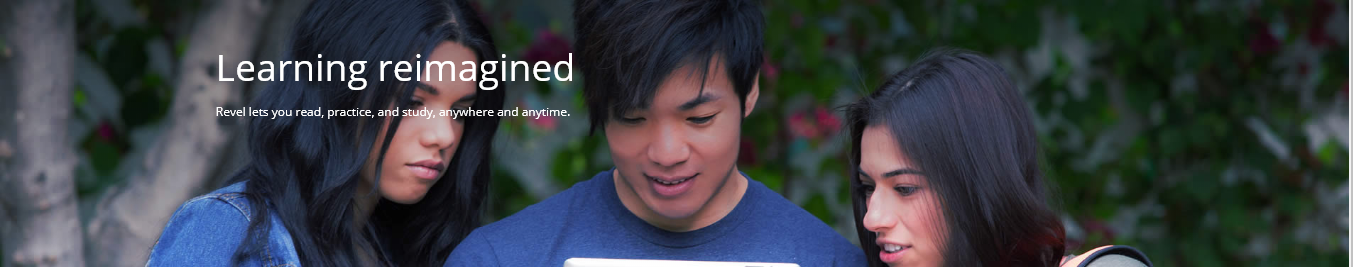 STUDENT REGISTRATION INSTRUCTIONSThis course uses a Pearson digital product which contains important assignments and resources used throughout the semester. The required link below is unique to this course.Pearson recommends using the latest version of Chrome, Firefox, or Safari with this digital product.Sign in with your Pearson Account. Sign in with an existing Pearson username and password OR create a new Pearson account if this is your first Pearson digital product.
Choose your course under 'My Courses' and choose an access option.Redeem an access code that you purchased from your school's bookstore or purchase instant access online. There is a 14-day, free trial if you are waiting for financial aid. There are also options for procuring a print upgrade, which you will be prompted with when accessing.To receive the print copy, simply fill out the address from when prompted upon logging in. The print copy is $19.99 and will be shipped to your home with FREE shipping! Otherwise, all content of the book is available within REVEL.A FREE app is available for all smart phones and tablets. Simply search “REVEL” in your App Store, or follow the links below. This allows you full access to content no matter where you are!Student Registration InstructionsFirst, make sure you have these three things:● Email: If you have access to another Pearson technology, your existing usernameand password can be used to access Revel. If you need to set up an account, youwill need a valid email address that you check regularly.● Course Invite Link: You may receive this via email from your instructor, onyour syllabus, or through class set-up materials.● Access code or credit card: You can purchase an access code where you buyyour textbooks. Or you can buy instant access with a credit card or PayPalaccount.Next, get registered!1. Obtain a Course Invite Link from your professor. You may receive this via emailfrom your instructor, on your syllabus, or through class set-up materials. It lookssomething like this: https://console.pearson.com/enrollment/XXXXXXXX2. Enter the Course Invite Link in your web browser . Please use a recommendedbrowser: Google Chrome, Firefox, or Safari.3. If you have a Pearson account, enter your username and password. Otherwise,create a new account. If you create an account, you’ll need to confirm your emailaddress from a message sent to the email you specify. Note: If you’re also registeringfor a Pearson MyLab this term (like MyLab Math or MyVirtualChild), you must registerfor the MyLab first to use your same username and password for Revel.4. From your “My Courses” page, choose how you would like to access the coursematerials : Redeem a pre-purchased access code, buy access using a credit card orPayPal account, or choose Temporary Access if you’re waiting on financial aid.5. And that’s all. Throughout the semester, to access Revel, please log in fromhttp://console.pearson.com.6. Download the Pearson Revel App from the App Store or Google Play, on yourphone or tablet, for learning on the go!Need help?● If you have trouble getting access, make sure your laptop or other device is set up towork with Revel.● Visit Pearson Support website or reference the Help Topics in your Revel account.● Dedicated Revel support line for students: (855) 875-1801Copyright © 2018 by Pearson Education, Inc. All Rights Reserved. Updated 12/4/2018Definition3 pointsDetail2 points5 total pointsOpeningClear understanding of the basic concept, preview of conclusions, and evidence supporting conclusions.2 pointsBodyClear, logical, organized arguments that apply current events or historical examples to a theoretical framework. The best answers will make their own argument rather than reorganizing and regurgitating material from the text.6 pointsConclusionEffective summary of question, answer, and evidence.2 points10 total pointsOpeningClear understanding of the basic concept, preview of conclusions, and evidence supporting conclusions.20 pointsBodyClear, logical, organized arguments that apply current events or historical examples to a theoretical framework. The best answers will make their own argument rather than reorganizing and regurgitating material from the text.60 pointsConclusionEffective summary of question, answer, and evidence.20 points100 total pointsThesis10 points – statement of argument followed by what you will address to attempt to prove the argumentDefinition20 pointsDetail40 pointsStructure20 pointsGrammar10 points100 total points